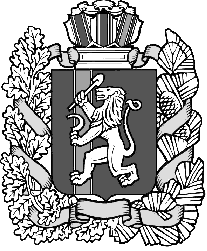 Муниципальное образование «Закрытое административно – территориальное образование  Железногорск Красноярского края»АДМИНИСТРАЦИЯ ЗАТО г.ЖЕЛЕЗНОГОРСКПОСТАНОВЛЕНИЕ  08.06.2011                                                                                                                                 	   970г.ЖелезногорскО заключении договора аренды муниципального имуществана условиях аукциона	В соответствии с Гражданским кодексом Российской Федерации, Федеральным законом от 26.07.2006 №135-ФЗ «О защите конкуренции», Правилами проведения конкурсов или аукционов на право  заключения договоров аренды, договоров  безвозмездного  пользования, договоров доверительного управления имуществом, иных договоров, предусматривающих переход прав владения и (или) пользования в отношении государственного или муниципального имущества, утвержденными приказом Федеральной антимонопольной службы Российской Федерации от 10.02.2010 № 67, постановлением Администрации ЗАТО г. Железногорск от 16.08.2010 № 1221 «О проведении аукционов на право заключения договоров аренды муниципального имущества, находящегося в Муниципальной казне ЗАТО Железногорск», Положением «О сдаче в аренду и безвозмездное пользование муниципального имущества, находящегося в Муниципальной казне закрытого административно-территориального образования Железногорск Красноярского края», утвержденным решением Совета депутатов от 27.08.2008 № 62-409Р, постановлением Администрации ЗАТО г.Железногорск от 16.11.2010 №1856 «Об обеспечении доступа к информации о деятельности Администрации ЗАТО г.Железногорск»ПОСТАНОВЛЯЮ:1. Провести открытый аукцион на право заключения договора аренды муниципального имущества со следующими условиями:- нежилое помещение, расположенное по адресу: Красноярский край ЗАТО Железногорск, г. Железногорск, пр.Курчатова, д.14 пом.71, общей площадью 118,5 кв.м.- начальная цена договора (без НДС) – 22 515,00 рублей;- шаг аукциона  - 1 127,75 рублей;- срок аренды – 10 (десять) лет;- целевое назначение объекта: нежилое.2. Утвердить документацию об аукционе № 24 (Приложение №1).3. Организатору аукциона разместить извещение о проведении аукциона и документацию об аукционе № 24 на официальном сайте Российской Федерации в сети Интернет для размещения информации о проведении торгов, определенном Правительством Российской Федерации www.torgi.gov.ru не менее чем за тридцать рабочих дней до даты окончания срока подачи заявок на участие в аукционе.4. Отделу общественных связей Администрации ЗАТО г. Железногорск (Е.И.Головинкина) разместить настоящее постановление, извещение о проведении аукциона и документацию об аукционе № 24 на официальном сайте муниципального образования "Закрытое административно-территориальное образование Железногорск Красноярского края" в информационно-телекоммуникационной сети Интернет.5. КУМИ Администрации ЗАТО г. Железногорск по результатам аукциона в порядке и сроки, предусмотренные документацией об аукционе, заключить договор аренды муниципального имущества.	6. Контроль за исполнением данного постановления возложить на первого заместителя Главы администрации ЗАТО г.Железногорск С.Д. Проскурнина.Глава администрацииЗАТО г. Железногорск								С. Е. ПешковЛИСТ СОГЛАСОВАНИЯОтветственный исполнительСогласованиеРАЗОСЛАТЬСтруктурное подразделение (управление, комитет, отдел)Структурное подразделение (управление, комитет, отдел)Подразделение-инициатор (отдел)Фамилия и инициалы, телефон исполнителяисполнителяИСПОЛНИТЕЛЯподписьКомитет по управлению муниципальным имуществом Комитет по управлению муниципальным имуществом Отдел арендыШаповалова Г.А., 76-56-19документ□   организационный документ (положение о подразделении, должностная инструкция, административный регламент и т.п.)□   распорядительные документы (решение, постановление, распоряжение)                                                     □   типовая форма договора                                             □ типовая форма документа                                   □   доверенность                                                                □ другое□   проект конкретного договора (составлен не по типовой форме организации, по форме контрагента)	 □   организационный документ (положение о подразделении, должностная инструкция, административный регламент и т.п.)□   распорядительные документы (решение, постановление, распоряжение)                                                     □   типовая форма договора                                             □ типовая форма документа                                   □   доверенность                                                                □ другое□   проект конкретного договора (составлен не по типовой форме организации, по форме контрагента)	 □   организационный документ (положение о подразделении, должностная инструкция, административный регламент и т.п.)□   распорядительные документы (решение, постановление, распоряжение)                                                     □   типовая форма договора                                             □ типовая форма документа                                   □   доверенность                                                                □ другое□   проект конкретного договора (составлен не по типовой форме организации, по форме контрагента)	 □   организационный документ (положение о подразделении, должностная инструкция, административный регламент и т.п.)□   распорядительные документы (решение, постановление, распоряжение)                                                     □   типовая форма договора                                             □ типовая форма документа                                   □   доверенность                                                                □ другое□   проект конкретного договора (составлен не по типовой форме организации, по форме контрагента)	 наименование документа«О заключении договора аренды муниципального имущества на условиях аукциона»«О заключении договора аренды муниципального имущества на условиях аукциона»«О заключении договора аренды муниципального имущества на условиях аукциона»«О заключении договора аренды муниципального имущества на условиях аукциона»приложения, листов41414141краткое описание документооборотаПроект постановленияПроект постановленияПроект постановленияПроект постановленияструктурное подразделение,дата получениядата получениядата получениярезультат рассмотрениядолжностьподписьинициалы,  фамилиядата согласованиядата согласованиядата согласования□ согласовано□ согласовано с учетом замечанийПервый заместитель Главы администрации С.Д.ПроскурнинУправление по правовой и кадровой работе□ согласовано□ согласовано с учетом замечанийВедущий специалист-юрисконсульт юридического отделаА.Н.БачилоУправление делами□ согласовано□ согласовано с учетом замечанийРуководительЛ.В.МашенцеваКомитет по управлению муниципальным имуществом Администрации □ согласовано□ согласовано с учетом замечанийРуководительН.В.Дедова□ согласовано□ согласовано с учетом замечаний□ согласовано□ согласовано с учетом замечаний□ согласовано□ согласовано с учетом замечаний□ согласовано□ согласовано с учетом замечаний□ согласовано□ согласовано с учетом замечаний□ согласовано□ согласовано с учетом замечанийДелоЗаместителям:Отдел по физической культуре, спорту и молодежной политикеОтдел по физической культуре, спорту и молодежной политике Предприятия, учреждения городского хозяйстваГиГСпециалист по культуре и молодежной  политикеСпециалист по культуре и молодежной  политике-АГРОПрокуратураСпециалист по взаимодействию с учреждениями здравоохраненияСпециалист по взаимодействию с учреждениями здравоохранения-ПАТПК+, ГарантКомиссия по делам несовершеннолетних и защите их правКомиссия по делам несовершеннолетних и защите их прав-ГЛХУправление деламиСовет депутатов- ГЖКУФинансовое управлениеОтдел ЗАГС по г.Железногорску-ЖКХУправление экономики и планированияУправление экономики и планированияЖГ ЦЗН-КБУУправление по правовой и кадровой работеУправление по правовой и кадровой работеОтдел УФМС - КОССУправление социальной защиты населенияУправление социальной защиты населенияФГУП ГХК-ЦА № 51Управление градостроительстваОАО «ИСС»- ГТС Управление городского хозяйства Управление городского хозяйстваФГУП УССТ № 9-УКСКУМИ1 экз.+3 экз. (без приложения)Химзавод- ГТЭОтдел бухгалтерииФГУП РТИПрочие:Отдел по делам семьи и детстваОтдел полиции по г.ЖелезногорскуОтдел общественных связей1 экз.ФГУЗ КБ-51Отдел образованияПрофсоюзные комитетыОтдел безопасности и режима